018. ČP 16. 05. - 29. 05. 2022018. ČP 16. 05. - 29. 05. 2022   9. B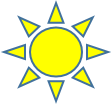 Učivo + str. v učebniciDÚ; co si připravit, testyJČML: Hláskosloví. Opakování učiva. Lit. Česká poezie mezi světovými válkami.18. 5. Jazykový rozbor25. 5. Pravopisné cvičeníMLineární funkceČtvrtek - písemkový denAJHOR: Being British-giving opinions, expessing contrast.BŘE: práce s časopisy Gate, opakování gramatiky, anglicky mluvící zeměSIM: U6B,C – Time clauses, Generation gapNP: English as world language: how best to learn/and use it!NJ/RJHOR: Popis oblečení, sloveso tragen - procvičování. Rozhovory v obchodě s oblečením.Šá: Lekce 5 - skloňování podstatných jmen, procvičování a prověřování probraného učiva, lekce 6 - slovní zásoba, práce s textyPVnější geologické děje FSpalovací motoryZVýchodní Evropa – charakteristika, státy. Světové organizace.CHTuky, vitamínyDRozdělená Evropa; První léta studené válkyOVMediální výchova - dokončeníZVPP - Urgentní neúrazové stavyINFAbsolventské práceHVTVVVPVPříprava realizace projetuPlánované akce třídy:                                                                                                                                                                                17. 05. – Den Prevence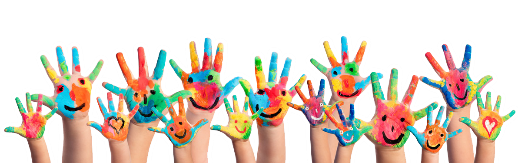 20. 05. – sběr papíruPokračuje nácvik polonézyPlánované akce třídy:                                                                                                                                                                                17. 05. – Den Prevence20. 05. – sběr papíruPokračuje nácvik polonézyPlánované akce třídy:                                                                                                                                                                                17. 05. – Den Prevence20. 05. – sběr papíruPokračuje nácvik polonézyProstor pro rodiče: Prostor pro rodiče: Prostor pro rodiče: 